1. MotivateIn school, what was the most difficult test you had to take?mathsciencechemistrymemorizing dates for historythe SAT or ACT testthe test I forgot to study forthe test where I lost the notes for that part of the courseit was open book and I forgot my book2. TransitionToday we look at a test God gave to Abraham.There are more difficult tests in life than in school.When our faith is tested during those situations, trust God.3. Bible Study3.1 Faith Will Be TestedListen for God’s test of Abraham.Genesis 22:1-2 (NIV)  Some time later God tested Abraham. He said to him, "Abraham!" "Here I am," he replied. 2  Then God said, "Take your son, your only son, Isaac, whom you love, and go to the region of Moriah. Sacrifice him there as a burnt offering on one of the mountains I will tell you about."What three imperatives summarize the task God gave to Abraham?take your son (only son, whom you love)go to region of Moriahsacrifice him there as a burnt offering In what ways might this task seem counterintuitive to the promises God had made to Abraham?Jehovah God forbade human sacrificethis son was God’s promise fulfilled – why would God undo the promisethis son was to be the beginning of a great number of descendants – how could that happen if he was deadTeachers give tests to find out if students know the material.   If God is omniscient, knows all things, why do you think He decided to give Abraham this test?the test was not for God … as we say, He already knew if Abraham learned the lessonthe test is for Abraham to learn the limits of his own trust/obedience in Godthe test was a learning experience to prove to Abraham that God is wise, all sufficientto show Abraham that nothing he had belongs to him … all that any of us have belongs to God We must be willing to separate ourselves from anything and give it over to God’s controlHow would you describe the difference between temptation and testing?What kinds of feelings or thoughts do you think Abraham experienced? fearconfusiondisbeliefskepticismincredulitymistrustdoubtdiscouragementNote that these initial feelings and thoughts are normal …  Initial fear and struggling with obedience are OKHowever, how could this have been a temptation for Abraham?  How might he respond and it not be OK to doubt God’s goodness and wisdomto refuse Godto do something different, like take a lamb (and name it Isaac??) instead of his sonto argue with GodWhat kinds of obedience tests does God place before us?separate ourselves from ungodly acquaintancesspeak up when given an opportunity to witnesssurrender control of one’s life to God accept a leadership or ministry opportunity in the churchsend a child or grandchild off to serve the Lord as a foreign missionaryas a missionary send a young child off to boarding schoollearning to tithe a certain percentage of our gross income (before taxes, before bills)\3.2 Trust God in the TestListen for how Abraham trusted God.Genesis 22:3-10 (NIV)  Early the next morning Abraham got up and saddled his donkey. He took with him two of his servants and his son Isaac. When he had cut enough wood for the burnt offering, he set out for the place God had told him about. 4  On the third day Abraham looked up and saw the place in the distance. 5  He said to his servants, "Stay here with the donkey while I and the boy go over there. We will worship and then we will come back to you." 6  Abraham took the wood for the burnt offering and placed it on his son Isaac, and he himself carried the fire and the knife. As the two of them went on together, 7  Isaac spoke up and said to his father Abraham, "Father?" "Yes, my son?" Abraham replied. "The fire and wood are here," Isaac said, "but where is the lamb for the burnt offering?" 8  Abraham answered, "God himself will provide the lamb for the burnt offering, my son." And the two of them went on together. 9  When they reached the place God had told him about, Abraham built an altar there and arranged the wood on it. He bound his son Isaac and laid him on the altar, on top of the wood. 10  Then he reached out his hand and took the knife to slay his son.Identify the actions in these verses that indicate Abraham intended to carry out the instructions of God. got up early and prepared to travelappointed two servants to travel with themcut the wood for the sacrificeset out on the tripWhat would be hard about each of these tasks?3 day journey is a long time to think about what is going to happencutting the wood, building the altar and thinking about what would actually happen to the sacrifice – his only son would be totally destroyed – not even a body to buryevery step up the mountain brought him closer to the loss of his beloved sonanswering the son’s questions would be tricky – if you alarm him, he might run awayHow would he able to tie him up? This was a teenager or a young man by nowWe previously listed examples of tests God takes us through.  In what ways do we demonstrate faith?making the best choices we can, depending on God’s guidanceobeying God, whatever it would costobeying God, even when the world’s advice would be in the opposite directionexercising “tough love”talking to God, early and often in the testkeep on keeping onAbraham told the servants, “We will worship and then we will come back to you."   What could he have been implying by that?he might have doubted he would be able to actually go through with itGod might raise Isaac from the deadGod would intervene in some wayGod had promised a son to begin a line of descendants … God would keep His promise Abraham believed God, he had faith in God’s words to him What tips might Abraham have about obedience for us?do what God saysGod knows what He is doingyou might wonder why, but God’s purposes are wiseGod will get you through the situationobey right away, quickly 3.3 God Provides on Time Listen for God’s timing.Genesis 22:11-14 (NIV)   But the angel of the LORD called out to him from heaven, "Abraham! Abraham!" "Here I am," he replied. 12  "Do not lay a hand on the boy," he said. "Do not do anything to him. Now I know that you fear God, because you have not withheld from me your son, your only son." 13  Abraham looked up and there in a thicket he saw a ram caught by its horns. He went over and took the ram and sacrificed it as a burnt offering instead of his son. 14  So Abraham called that place The LORD Will Provide. And to this day it is said, "On the mountain of the LORD it will be provided."How did God spare Isaac’s life?halted Abraham as he picked up the knife“don’t do anything to him”told Abraham he had demonstrated faithnearby in a thicket there was a ram caught by its hornsthat was the animal to be sacrificedWhat reasons does God give for stopping him from killing Isaac?now I know you fear Godyou have not withheld from me your sonyou have obeyed meGod provided a substitute sacrifice, a ram caught in the thicket.  How does this story anticipate or parallel what God would do through His Son, Jesus ?Isaac was Abraham’s only son, Jesus is God’s only Sonboth fathers were willing to sacrifice themthere was a substitute involved in both cases … the ram was the substitute for Isaac, Jesus is the substitute for all of usin that sense, there is also a parallel between the ram and Jesus and Isaac and JesusJesus was/is a substitute sacrifice for the judgement we deserveJesus died in our placethe judgement for our sin was taken by the substitute of God’s sonAbraham was willing to give his sonGod was willing and did give His Son, JesusWhat lessons do you think Isaac learned from this experience?do what God says, God provides in some impossible situationsDad really trusted God … I hope I can alsoGod rescued us in a very scary situation … He is powerful and wisethat was a vivid lesson about God’s provision, God’s requirement for our obedienceApplication Ask. Where might God be testing you with what seems like a ridiculous request? Have you been delaying, or are you obeying promptly? Where might the enemy be tempting you physically or mentally to get off course?Remember. Take a moment to look back on God’s track record in your life. Write down where you have seen God show off His power. Take some time now and ask God to continue to show off in your seasons of testing.Share. Where have you seen God’s prevention as protection played out in your life? Take some time right now to thank Him for that prevention. Then share that testimony with someone who may need to hear it in the coming days. Crossword Puzzle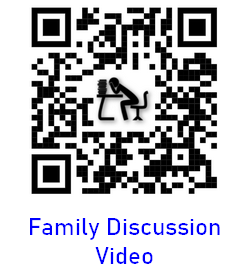 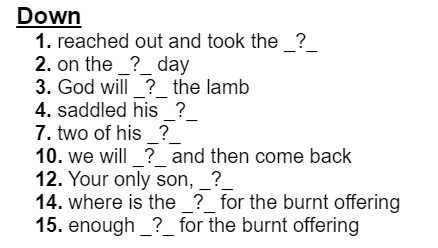 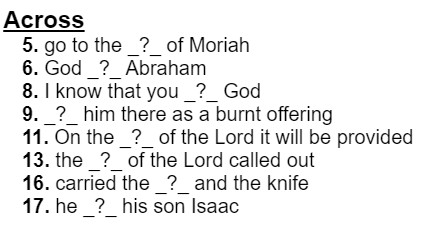 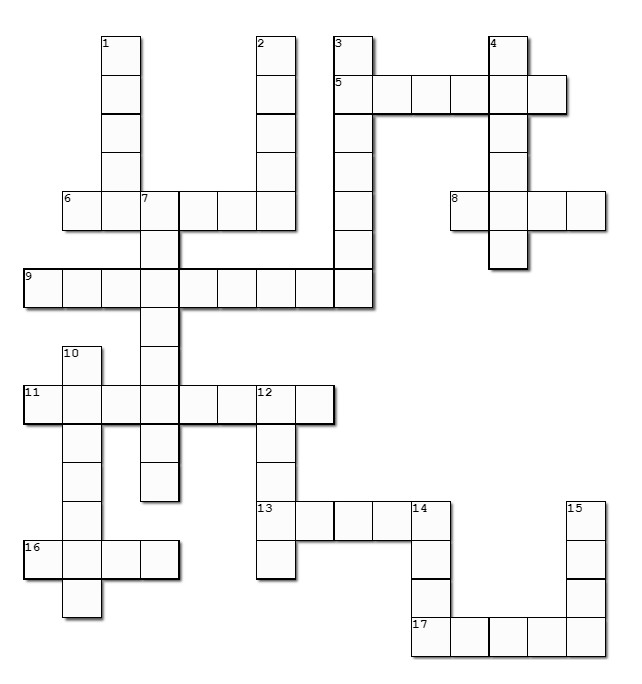 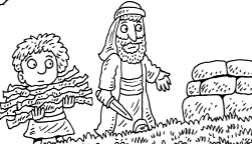 TemptationTestingdoes not come from GodJames says it begins with your own evil desirethat gives birth to sineventually sin leads to spiritual deathevents that require faith in and obedience to GodGod uses them to strengthen your faithyou discover that God’s strength is sufficient to survive the testyour faith is strengthenedyou are more convinced of God’s power and authority at work in your life